1.一个两位数由3个不同的质数相乘得到，这个数的因数共有（    ）个。A.3					B.5					C.8					D.91.答案C【解析】根据分解质因数的方法求因数可得，一个数有三个质因数，那么它有8个因数，故选C。2.如图，都是由同样大小的圆按一定的规律组成，其中，第①个图形中一共有2个圆；第②个图形中一共有7个圆；第③个图形中一共有16个圆；第④个图形中一共有29个圆；…；则第⑦个图形中圆的个数为(    )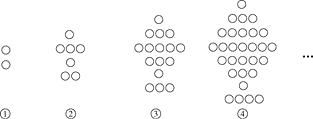 A.121				B.113				C.105				D.92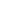 2.答案D。【解析】 ：第(1)个图形中最下面有1个圆，上面有1个圆；
第(2)个图形中最下面有2个圆，上面有1+3+1=4+1=22+12个圆；
第(3)个图形中最下面有3个圆，上面有1+3+5+3+1=9+4=32+22个圆；
第(4)个图形中最下面有4个圆，上面有1+3+5+7+5+3+1=16+9=42+32
…
第(n)个图形中最下面有n个圆，上面有1+3+5+7+9+11+…+（2n-1）+…+11+9+7+5+3+1=n2+（n-1）2个圆
第(n)个图形中一共有n+n2+（n-1）2个圆
第(7)个图形最下面有7个圆，
∴共有7+72+62=92，故答案为：D3恰有两位数字相同的三位数共有(    )个。A.121				B.113				C.243				D.923.答案C【解析】在900个三位数中，三位数各不相同的有9×9×8＝648（个），三位数全相同的有9个，恰有两位数相同的有900—648—9=243（个）。故答案为：C4．规定a*b=(b＋a)×b，求(2*3)*5=(    )。A.100				B.103				C.135				D.784.答案A【解析】2*3=(3+2)3=15，  15*5=(15+5)5=100。故答案为：A5.将一颗骰子先后抛掷2次，观察向上的点数，则两数中至少有一个奇数的概率为(    )。A.				B.				C.				D.5.答案A【解析】由题意，先后掷2次，向上的点数(x，y)共有n＝6×6＝36种等可能结果，为古典概型.记“两数中至少有一个奇数”为事件B，则事件B与“两数均为偶数”为对立事件，记为B.∵事件包含的基本事件数m＝CC＝9.∴P()＝＝，则P(B)＝1－P()＝，因此，两数中至少有一个奇数的概率为.6．如图，菱形ABCD的对角线AC、BD的长分别为6和8，则这个菱形的周长是（    ）。
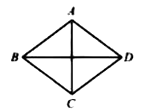 A.20					B.24					C.40					D.486.答案A  【解析】 ：设对角线AC、BD交于点O，
∵四边形ABCD是菱形，AC=6,BD=8
∴AO=3,BO=4,AC⊥BC，
∴AB=5,
∴C菱形ABCD=4×5=20.
故答案为：A.
7.如图，点P为⊙O外一点,PA为⊙0的切线,A为切点,PO交⊙0于点B，∠P=30°,OB=3,则线段BP的长为（    ）.
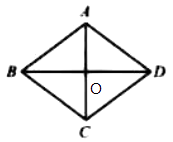 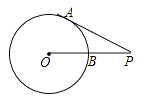 A.3					B.				C.6					D.9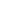 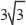 7.答案A  【解析】 ：连接OA

∵PA为⊙0的切线∴OA⊥AP∴∠OAP=90°∵∠P=30°∴OP=OB+BP=2OA=2OB=6
∴BP=3故答案为：A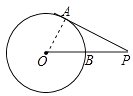 8.小明将班级毕业升学体育测试成绩(满分30分)统计整理，得到下表，则下列说法错误的是（   ）A．该组数据的众数是24					B．该组数据的极差是8 C．该组数据的中位数是24					D．该组数据的平均数是258.答案D.【解析】24分的人数最多，所以众数为24，A对；最低分为20，最高分为28，极差为28-20=8，B对；全班总人数为45人，中位数为24，C对；平均数为（20*2+21*4+22*3+23*8+24*10+25*9+26*6+27*3+28*1）/45=24.53，故D错。9.如图，4个正方形的边长均为1，则图中阴影部分三个小扇形面积之和为（    ）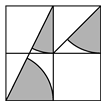 A．				B．				C．				D．9.答案C.【解析】左侧两个扇形拼在一起组成半径为一的占圆面积1/4的扇形，右侧为占圆面积1/8的扇形，所以阴影面积为：（1/4+1/8）*π*1*1=3π/8.10.在数列{an}中，已知a1＝1，an＋1＝2an＋1，则其通项公式为an＝(    )A.2n－1	  B.2n－1＋1	       C.2n－1					D.2(n－1)10.答案A【解析】解析　法一　由an＋1＝2an＋1，可求a2＝3，a3＝7，a4＝15，…，验证可知an＝2n－1.法二　由题意知an＋1＋1＝2(an＋1)，∴数列{an＋1}是以2为首项，2为公比的等比数列，∴an＋1＝2n，∴an＝2n－1.答案　A分数202122232425262728人数2438109631